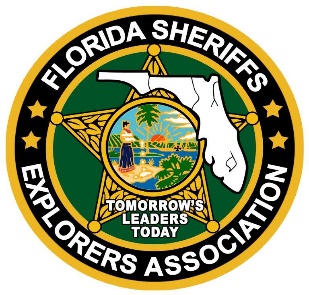 Florida Sheriff’s Explorer AssociationAdvisor Workshop January 2021Friday, January 8Check-In                                                                                                                                                1600-2300We are trying to schedule something for the advisors to do Friday evening after they check in, but with the uncertain times we are not sure if we will be able to.  More information will be sent out as we get a little closer. This would be optional for those that want to participate. Saturday, January 9 Breakfast										0800-0900Business Meeting									0900-1200Lunch											1200-1300Roundtable Meeting									1300-1700Dinner 											On Your OwnBreakfast, Lunch and the meeting will all take place in the Esalen meeting room at the hotel.Sunday, January 10Breakfast										0700-1000Check-Out 										By 1100		*Breakfast will be in the restaurant of the hotel on Sunday.								